1.4 Microbes pathogènesMicrobes pathogènes
Document complémentaire élève (DCE1)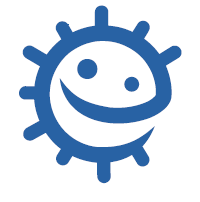 Infection à SARM (Staphylococcus Aureus Résistant à la Méticilline)Infection à SARM (Staphylococcus Aureus Résistant à la Méticilline)Agent infectieuxBactérie : Staphylococcus aureusSymptômesInfection asymptomatique chez les sujets sains. Peut provoquer des infections (de la peau, des plaies chirurgicales, du sang, des poumons 
ou des voies urinaires) chez des personnes déjà malades.DiagnosticPrélèvement et antibiogramme.Taux de mortalité Élevé, en l’absence de traitement antibiotique adapté.TransmissionContagieux. Contact direct avec la peau.PréventionLavage régulier des mains.Traitement Résistant à de nombreux antibiotiques. Bien que certains antibiotiques soient encore efficaces, le SARM s’adapte continuellement.HistoriqueSignalé pour la 1ère fois en 1961, en augmentation dans le monde entier.RougeoleRougeoleAgent infectieuxVirus: ParamyxovirusSymptômesFièvre, nez qui coule, yeux rouges et larmoyants, toux, éruption, gorge enflée.DiagnosticExamen médical et/ou prélèvement salivaire ou sanguin et recherche d’anticorps.Taux de mortalité Bas, mais élevé dans les pays en développement.TransmissionTrès contagieuse, par projections de toux ou d’éternuements, contact avec la peau ou avec des objets sur lesquels les virus sont présents. PréventionPrévention par la vaccination, l’hygiène respiratoire et des mains.Traitement Se reposer au lit et boire de l’eau. HistoriqueVirus découvert en 1911, a diminué considérablement dans les pays développés ces dernières années, bien que des épidémies se produisent de temps à autre. Problème pandémique pour les pays en développement.GrippeGrippeAgent infectieuxVirus: InfluenzaSymptômesMaux de tête, fièvre, frissons, courbatures ; parfois mal de gorge, toux, douleurs thoraciques.DiagnosticExamen médical. Il existe des tests d’orientation diagnostique rapide (TROD).Taux de mortalité Moyen, mais plus élevé chez les tout-petits et les personnes âgées.TransmissionTrès contagieux, par inhalation de virus présents sur des particules dans l’air ou contact direct avec la peau.PréventionVaccination annuelle avant l’hiver adaptée aux souches actuelles, hygiène respiratoire et des mains.Traitement Se reposer au lit et boire de l’eau. Antiviraux chez les personnes à risque et/ou âgées. Historique Depuis des siècles, des épidémies annuelles et parfois des pandémies sont observées. 